		Что такое – гонорея?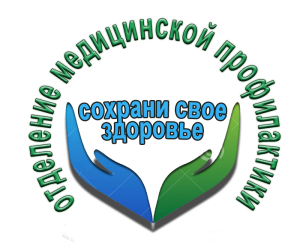 Гонорея – это распространенная венерическая инфекция. В 99 % случаев она передается половым путем. Возбудители болезни – бактерии гонококки. Зачастую люди не задумываются о ЗППП, считая, что проблема обойдет их чередой. Инфекцией заражаются и мужчины, и женщины. Основная причина – неразборчивые половые связи вкупе с незащищенным сексом. Средний возраст среди инфицированных от 18 до 35 лет, но она встречается в более позднем и раннем возрасте.Возбудитель гонореи попадает на слизистые оболочки и начинает активно размножаться. Гонококки или neisseria gonorrhoeae поражают любые оболочки, которые выстланы клетками цилиндрического эпителия. Это органы малого таза, мочевой пузырь, кишечник, рот, глотка, даже глаза.После попадания микробов в организм начинается скрытый период болезни. Он продолжается от двух до пяти дней у мужчин и 5 – 7 суток среди женщин. Реже первые симптомы проявляются, спустя месяц после заражения.Заражение гонореей чаще всего происходит половым путем, поэтому ее относят к ЗППП. Инфицирование вероятно не только при традиционном вагинальном сексе, но и возможно при оральном или анальном контакте.Инфицирование происходит и во время родов, когда малыш проходит по родовым каналам матери, страдающей от гонореи. Вероятность очень велика, для снижения рисков родовые пути обрабатывают раствором сульфацила натрия (необходим 30% раствор). Если ребенок заболел гонореей во время родов, то у него поражаются глаза, возможно малыш окажется слепым (в половине случаев), у девочек страдают еще и половые органы.Симптомы болезни у мужчин:из уретры регулярно выходят гнойная, желтоватая, обильная жидкость сероватого цвета;уретра сильно отекает и постоянно болит;во время опорожнения мочевого пузыря мужчина чувствует боль, сам процесс немного затруднен.Первые признаки гонореи сходны с острым уретритом. Иногда у мужской половины населения наблюдается поражение яичек и болезненная дефекация, возможен озноб с повышением температуры.Клиническая картина болезни среди женщин отличается.К основным признакам относятся:выделения из влагалища – они носят обильный и гнойный характер; кровотечения, которые протекают между менструациями и не связаны с ними;жжение и боль в области влагалища;вульва отекает, наблюдается гиперемия половых органов;частые позывы к мочеиспусканию;болезненные ощущения в животе, локализующиеся в нижнем отделе.кровотечения, которые протекают между менструациями и не связаны с ними;жжение и боль в области влагалища;вульва отекает, наблюдается гиперемия половых органов;частые позывы к мочеиспусканию;болезненные ощущения в животе, локализующиеся в нижнем отделе.Зачастую гонорея у женщин проходит вяло и бессимптомно. В данной ситуации болезнь развивается по восходящему принципу, возбудители поражают яичники, маточные трубы и другие органы малого таза. Это неизбежно приводит к проблемам с будущими беременностями.Если гонореей заболели девочки, то симптоматика проявляется в отеке слизистых оболочек половых органов, гиперемии, сильными болями при мочеиспускании, зудом и гнойными выделениями.Помните! Диагноз может установить только врач!В случае подозрения на заболевание, Вы можете обратиться к врачу дерматовенерологу ГУЗ «Липецкая РБ» или  ГУЗ «Липецкий областной кожно венерологический диспансер»Ул. Марины Расковой д.18Телефон 55 90 40.Врач дерматовенеролог ГУЗ «Липецкая РБ» 			Е.А.Чумичев.